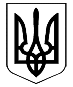 ВЕЛИКОДИМЕРСЬКА СЕЛИЩНА РАДАБРОВАРСЬКОГО РАЙОНУ КИЇВСЬКОЇ ОБЛАСТІР І Ш Е Н Н ЯПро надання дозволу на розробку технічної документації із землеустрою щодо встановлення (відновлення) меж земельних ділянок в натурі на місцевостіКеруючись ст. 26 Закону України «Про місцеве самоврядування в Україні», Законом України «Про державний земельний кадастр», ст. ст. 12, 118 Земельного кодексу України, розглянувши заяви громадян про надання дозволу на розробку технічної документації із землеустрою щодо встановлення (відновлення) меж земельної ділянки в натурі на місцевості,                                     сесія селищної радиВ И Р І Ш И Л А:1. Надати дозвіл на розробку технічної документації із землеустрою щодо встановлення (відновлення) меж земельної ділянки в натурі на місцевості:2. Роботи щодо розробки технічної документації із землеустрою розпочати з укладання договору із землевпорядною організацією, яка має відподний дозвіл (ліцензію) на їх виконання.3. Технічну документацію із землесутрою щодо встановлення (відновлення) меж земельної ділянки в натурі на місцевості розробити та погодити згідно з нормами чинного законодавства України.4. Попередити вищезазначених громадян про те, що державна реєстрація скасовується Державним кадастровим реєстром у разі, якщо протягом                       одного року з дня здійснення державної реєстрації земельної ділянки речове право не зареєстроване з вини заявника (п. 10 ст. 24 Закону України «Про державний земельний кадастр»).  Селищний голова                                                                                               А.Б. БочкарьовЗемлевпорядник                                                                                О.М. Рубанкасмт Велика Димерка11 грудня 2017 року№ 31  II - VII№ п/пПрізвище, імя, по батьковіАдресаВсього передано у власність, гаДля індивідуальногожитлового будівництва, гаДля особистого селянського господарства, гаДля ведення товарно-сільськогоподарського виробництва, га1.Прима Анна Іванівнасмт Велика Димерка вул. М.Миронець, 0,130,13------2.Бруцька Марія Йосипівнасмт Велика Димерка , вул. Січнева  ,160,280,150,13----3.Лебединець Андрій Миколайовичсмт Велика Димерка , вул.Озерна ,80,330,150,15----0,180,15--4.Ситюк Михайло Федоровичсмт Велика Димерка , вул.Зелена, 140,200,150,05---5.Мироненко Микола Івановичсмт Велика Димерка , вул.П.Поповича, 310,310,150,16---6. Крук Надія Миколаївнасмт Велика Димерка , вул.Залізька, 210,300,150,15---7.Михальчук Наталія Павлівнасмт Велика Димерка2,80------2,808.Ткаченко Анатолій Володимировичсмт Велика Димерка2,80------2,809.Терещенко Анатолій Івановичсмт Велика Димерка2,9------2,910.Корнейко Валентина Миколаївнасмт Велика Димерка , вул. Парникова, 290,06340,0634------11.Дашко Олександр Миколайовичсмт Велика Димерка , вул. Парникова, 29- А0,06340,0634------12.Колесник Тетяна ГригорівнаШматок Лідія Григорівнасмт Велика Димерка , вул. Горького, 8-Б0,32000,15000,1700---13.Миронець Юрій Петровичсмт Велика Димерка1,1635------1,163514.Кравець Володимир Георгійовичсмт Велика Димерка2,1200------2,120015.Сидоренко Валентина Іванівнасмт Велика Димерка , вул. Бобрицька0,03000,0300------16.Майборода Євген Валерійович смт Велика Димерка , вул. Бобрицька , 1000,06000,0600-----17.Половко Тамара Миколаївнасмт Велика Димерка , вул. Механізвторів, 130,27000,15000,1700---18.Земляк Софія Миколаївнасмт Велика Димерка , вул. Бобрицька, 1230,22000,15000,0700---19.Роговий Олексій Миколайовичсмт Велика Димерка , вул. Щорса, 750,30000,15000,1500--20.Хомич Анатолій Івановичсмт Велика Димерка , вул. Є.Безсмертоної, 24-А0,10000,1000------21.Семко Олександр Михайловичсмт Велика Димерка , вул. Шевченка0,17200,15000,0220---22.Семко Татяна Антонівнасмт Велика Димерка , вул. Богданівська, 560,61200,15000,4620---23.Косенко Марія ІванівнаЛебединець Валентин Івановичсмт Велика Димерка , вул. Гоголівська , 350,21020,15000,0602---24.Рубанка Катерина Іванівна смт Велика Димерка , вул. Пушкіна , 1190,40000,15000,2500--25.Пікож Людмила Миколаївнасмт Велика Димерка , вул. Заліська 0,1500---0,1500---26.Слуговін Іван Івановичс. Рудня, вул. Молодіжна, 410,16000,1600------27.Ващенко Валентина Василівнасмт Велика Димерка , вул. Паркова0.0600---0.0600---28.Зубко Володимир Івановичс. Тарасівка, вул. Л.Українки , 4-А0.06000.0600------29.Зубко Надія Іванівнас. Тарасівка, вул. Л.Українки , 40.06000.0600------